The NetherlandsThe NetherlandsThe NetherlandsThe NetherlandsSeptember 2028September 2028September 2028September 2028SundayMondayTuesdayWednesdayThursdayFridaySaturday1234567891011121314151617181920212223Prince’s Day24252627282930NOTES: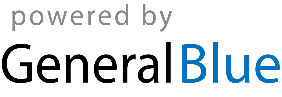 